               Hilltoppers Basketball Schedule 2022-2023  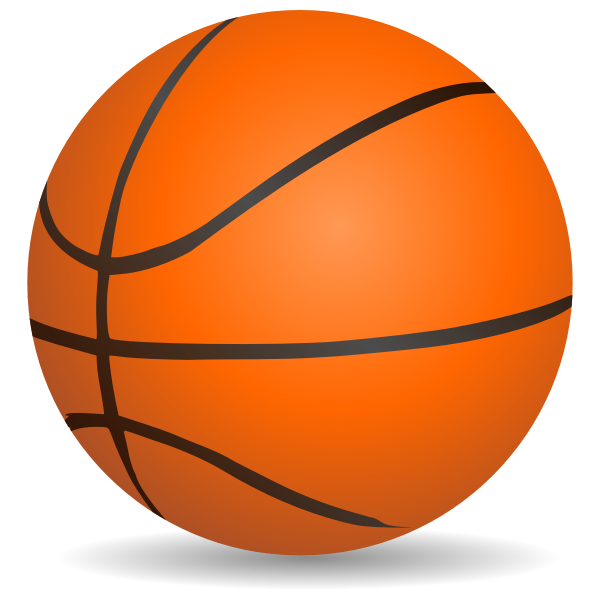 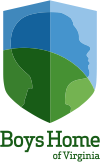 ** HOME GAMES in Bold** AWAY GAMES in ItalicsDateTimeLocationOpponentSaturday November 12Varsity 2pm @ Boys Home of VirginiaChristian Heritage AcademyThursday November 17J.V. 5pm/Varsity 6pm@ Boys Home of VirginiaJefferson Christian AcademyFriday November 18Varsity 6pmScrimmage @  Boys Home of VirginiaHighland County High SchoolMonday November 21J.V. 5:30pm/Varsity 7pm Scrimmage @ Craig County New Castle, VaCraig County High SchoolFriday & Saturday December 2-3TBA@ Grace Christian Academy / Staunton VaTip-Off TournamentMonday December 5J.V. 5:30pm/ Varsity 6:30pm@ Boys Home of VirginiaMercer Christian AcademyWednesday December 7J.V. 5:30pm/Varsity 7pm@ Covington High SchoolCovington High SchoolSaturday December 10Varsity 7:30pm@ Mountain Gateway Community College TournamentTBATuesday December 13Varsity 7pm@ Boys Home of VirginiaSouthwest Home School Friday December 16Varsity 6pm@ Alleghany High SchoolBoo Boo Whitehead TournamentJames Monroe High SchoolSaturday December 17TBA@ Alleghany High SchoolBoo Boo Whitehead TournamentAlleghany or Covington High School Tuesday January 10, 2023J.V. Only 5:30pm@ Patrick Henry High SchoolPatrick Henry High SchoolFriday January 13, 2023 J.V. 5pm/ Varsity 6pm@ Jefferson Christian /Ripplemead, VaJefferson Christian AcademySaturday January 14, 2023Varsity 1pm@ Christian Heritage Academy Rocky Mount, VaChristian Heritage AcademyTuesday January 17, 2023J.V. 5pm/Varsity 6:30pm@ Boys Home of VirginiaGrace Christian AcademyThursday January 19, 2023J.V. Only 5:30pm@ Boys Home of VirginiaPatrick Henry High SchoolFriday January 20, 2023Varsity 6pm@ Boys Home of VirginiaPipestem Christian AcademyMonday January 23, 2023J.V. 5:30pm/Varsity 7pm@ Boys Home of VirginiaCovington High SchoolTuesday January 24, 2023 Varsity 7pm@ Southwest Home SchoolSouthwest Home SchoolThursday January 26, 2023J.V. 5:30pm/Varsity 7pm@ Victory Baptist Academy Beaver, WVVictory Baptist AcademySaturday January 28, 2023Varsity 2pm@ Oak Hill Academy/ Mouth of Wilson, VaOak Hill Academy WarriorsFriday & Saturday February 3-4, 2023TBA@ Mt. Mission Grundy, VaTournament Thursday February 9, 2023Varsity 6pm@ Massanutten Military /Woodstock, VaMassanutten Military SchoolSaturday February 11, 2023Varsity 2pm @ Boys Home of VirginiaCap City WarriorsMonday February 13, 2023Varsity 6pm@ PCA Pipestem, WVPipestem Christian Academy Friday February 17, 2023Varsity 2pm@ Boys Home of VirginiaOak Hill AcademyWarriors